АДМИНИСТРАЦИЯГАЛИЧСКОГО МУНИЦИПАЛЬНОГО РАЙОНА       КОСТРОМСКОЙ ОБЛАСТИ П О С Т А Н О В Л Е Н И Еот  «  15  »  июля   2019 года   №  224г. Галич О подведении итогов смотра-конкурса «Лучшая учебно-материальная база по гражданской обороне и чрезвычайным ситуациям в Галичском муниципальном районе в 2019 году» В целях совершенствования учебно-материальной базы в области гражданской обороны и защиты  от чрезвычайных ситуаций предприятий, учреждений и организаций на территории Галичского муниципального района, руководствуясь постановлением администрации Галичского муниципального района Костромской области от 22 апреля 2019 года № 121 «О проведении смотра-конкурса «Лучшая учебно-материальная база по гражданской обороне и чрезвычайным ситуациям в Галичском муниципальном районе в 2019 году», протоколом заседания конкурсной комиссии по проведению смотра-конкурса «Лучшая учебно-материальная база по гражданской обороне и чрезвычайным ситуациям в Галичском муниципальном районе в 2019 году» от 15 июля 2019 года ПОСТАНОВЛЯЮ:1. Признать победителем в смотре-конкурсе «Лучшая учебно-материальная база по гражданской обороне и чрезвычайным ситуациям в Галичском муниципальном районе в 2019 году» в группе общеобразовательных организаций Галичского муниципального района Костромской области и наградить дипломом победителя муниципальное общеобразовательное учреждение Ореховская средняя общеобразовательная школа.2. Признать смотр-конкурс «Лучшая учебно-материальная база по гражданской обороне и чрезвычайным ситуациям в Галичском муниципальном районе в 2019 году» среди предприятий и организаций, расположенных на территории Галичского муниципального района не состоявшимся, ввиду отсутствия на предприятиях и в организациях учебно-методической литературы, учебного имущества и оборудования, предназначенного для обучения работающего населения в области гражданской обороны и защиты от чрезвычайных ситуаций природного и техногенного характера.3. Руководителям муниципальных общеобразовательных учреждений продолжить работу по совершенствованию учебно-материальной базы для повышения эффективности обучения учащихся в области гражданской обороны и защиты от чрезвычайных ситуаций. 4. Рекомендовать руководителям организаций, предприятий и учреждений муниципального района, независимо от форм собственности, провести комплекс мероприятий по созданию и поддержанию в рабочем состоянии учебно-материальной базы для обучения работающего населения в области гражданской обороны и защиты от чрезвычайных ситуаций природного и техногенного характера.5. Помощнику главы Галичского муниципального района по мобилизационной работе Борисенко А.С. оказать методическую помощь по составу и содержанию учебно-методической базы по ГО и ЧС для организаций.  	6. Контроль исполнения настоящего постановления возложить на главу   Галичского муниципального района Потехина А.Н.	7. Настоящее постановление вступает в силу со дня его официального опубликования.  Исполняющий обязанности главы муниципального района                                                                                                                                                                      В.А. ФоменкоАДМИНИСТРАЦИЯГАЛИЧСКОГО МУНИЦИПАЛЬНОГО  РАЙОНАКОСТРОМСКОЙ ОБЛАСТИР А С П О Р Я Ж Е Н И Еот   «  18   »  июля  2019  года   №  138-р     г. ГаличО создании комиссии по вопросам развития малого и среднего предпринимательства               В соответствии со статьей 17.1 Федерального закона от 26 июля 2006 года №135-ФЗ «О защите конкуренции», статьей 18 Федерального закона от 24 июля 2007 года № 209-ФЗ «О развитии малого и среднего предпринимательства в Российской Федерации», руководствуясь Уставом муниципального образования Галичский  муниципальный район Костромской области, решением Собрания депутатов Галичского муниципального района от 11 июля 2019 года № 229 «Об утверждении Положения о порядке оказания имущественной поддержки субъектам малого и среднего предпринимательства и организациям, образующим инфраструктуру поддержки субъектов малого и среднего предпринимательства в муниципальном образовании Галичский муниципальный район Костромской области»1. Создать комиссию по вопросам развития малого и среднего предпринимательства и утвердить ее в составе согласно приложению  к настоящему распоряжению.   2. Настоящее распоряжение вступает в силу со дня его подписания и подлежит официальному опубликованию.Исполняющий обязанностиглавы муниципального района                                                                                                                                                     В.А.ФоменкоПриложение                                                                                                               УТВЕРЖДЁН
                                                                                         распоряжением администрации
                                                                                         Галичского муниципального района
                                                                                         от «18» июля  2019 № 138-рСостав комиссии по вопросам развития малого и среднего предпринимательстваИнформационное сообщение	Комитет по управлению муниципальным имуществом и земельными ресурсами администрации Галичского муниципального района Костромской области информирует о результатах рассмотрения заявлений на право заключения договора аренды земельного участка субъектами малого и среднего предпринимательства.     Постановлением администрации Галичского муниципального района Костромской области  от 12 марта 2019 года № 72  « О внесении дополнений в постановление администрации муниципального района от 01 ноября 2018 года № 317 « Об утверждении перечня муниципального имущества Галичского муниципального района, свободного от прав третьих лиц ( за исключением имущественных прав субъектов малого и среднего предпринимательства), подлежащего предоставлению во владение и (или) пользование на долгосрочной основе субъектам малого и среднего предпринимательства и организациям, образующим инфраструктуру поддержки субъектов малого и среднего предпринимательства»», земельный участок с кадастровым номером 44:04:022301:375, категория земель: земли населенных пунктов, вид разрешенного использования: под складирования древесины, общей площадью 955  (Девятьсот пятьдесят пять) кв.м., местоположение: Костромская область, Галичский район, д. Фоминское, включен  в указанный Перечень.Информация о предоставлении в аренду недвижимого имущества администрации Галичского муниципального района Костромской области субъектам малого и среднего предпринимательства была размещена на официальном сайте администрации Галичского муниципального района Костромской области - http://gal-mr.ru/ 21 июня 2019 года и опубликовано в информационном бюллетене «Районный вестник» № 31 (633) от 21 июня 2019 года.       По окончанию срока подачи заявлений – 22 июля 2019 года 17часов 15 минут, подано только одно заявление, которое рассмотрено комиссией по вопросам развития малого и среднего предпринимательства 23.07.2019 года, Протокол № 1 от 23.07.2019 года. Принято решение о предоставлении земельного участка и установлении арендной платы в размере 90 % в первый год аренды и 100% во второй и последующие годы.Издается с июня 2007 годаИНФОРМАЦИОННЫЙ  БЮЛЛЕТЕНЬ________________________________________________________                                                                           Выходит ежемесячно БесплатноИНФОРМАЦИОННЫЙ  БЮЛЛЕТЕНЬ________________________________________________________                                                                           Выходит ежемесячно БесплатноУчредители: Собрание депутатов  Галичского муниципального района,                                Администрация  Галичского муниципального   районаУчредители: Собрание депутатов  Галичского муниципального района,                                Администрация  Галичского муниципального   района№37 (639)23 .07. 2019 годаСЕГОДНЯ   В  НОМЕРЕ:СЕГОДНЯ   В  НОМЕРЕ:Постановление администрации Галичского муниципального района Костромской областиПостановление администрации Галичского муниципального района Костромской областиПост. №224 от 15.07.2019 годаО подведении итогов смотра-конкурса «Лучшая учебно-материальная база по гражданской обороне и чрезвычайным ситуациям в Галичском муниципальном районе в 2019 году»Распоряжение администрации Галичского муниципального района Костромской областиРаспоряжение администрации Галичского муниципального района Костромской областиРасп. №138-р от 18.07.2019 годаО создании комиссии по вопросам развития малого и среднего предпринимательстваИнформационное сообщениеИнформационное сообщениеФоменко Владимир Александрович-первый заместитель главы администрации Галичского муниципального района, председатель комиссии; ТитоваСветлана МихайловнаЗаведующий отделом по экономике, природным ресурсам и охране труда администрации Галичского муниципального района, заместитель председателя комиссии ;   Лебедева Марина Александровна-заместитель председателя комитета  по управлению муниципальным имуществом и земельными ресурсами   администрации Галичского муниципального района, секретарь комиссии;Киселев Михаил Николаевич-председатель комитета по управлению муниципальным имуществом и земельными ресурсами   администрации Галичского муниципального района;Шаров Дмитрий Евгеньевич-и.о заведующего отделом архитектуры, строительства и ЖКХ  администрации Галичского муниципального района;Веселова Ольга Владимировна-заместитель заведующего общим отделом, юрист администрации Галичского муниципального района;Столбунова Инна Вадимовна-начальник финансового отдела администрации Галичского муниципального района.Издатель: Администрация Галичского муниципального районаНабор, верстка и  печать  выполнены  в администрации Галичскогомуниципального района                       АДРЕС:     157201   Костромская область,   г. Галич, пл. Революции, 23 «а»                   ТЕЛЕФОНЫ:   Собрание депутатов – 2-26-06   Управляющий делами –    2-21-04   Приемная – 2-21-34 ТИРАЖ:  50  экз.  ОБЪЕМ: 3 листа А4    Номер подписан 23 июля 2019 г.Издатель: Администрация Галичского муниципального районаНабор, верстка и  печать  выполнены  в администрации Галичскогомуниципального района                       АДРЕС:     157201   Костромская область,   г. Галич, пл. Революции, 23 «а»                   ТЕЛЕФОНЫ:   Собрание депутатов – 2-26-06   Управляющий делами –    2-21-04   Приемная – 2-21-34Ответственный за выпуск:  А.В. Морковкина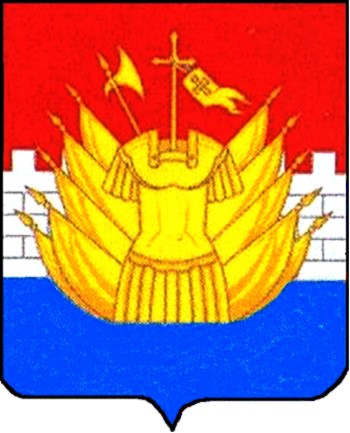 